РОССИЙСКАЯ ФЕДЕРАЦИЯСвердловская областьДУМА  ПЫШМИНСКОГО  ГОРОДСКОГО  ОКРУГА(6 созыв, 4 заседание)Р Е Ш Е Н И Еот  16 ноября 2017 г.   №   21                             р.п.ПышмаО порядке награждения Почетной грамотой, Благодарственным письмом Думы Пышминского городского округаВ целях поощрения граждан и трудовых коллективов за достижения в профессиональной и общественной деятельности и  упорядочения работы по награждению Почетными грамотами, Благодарственными письмами Думы  Пышминского городского округа Дума Пышминского городского округа РЕШИЛА:1. Утвердить Положение о порядке награждения Почетными грамотами, Благодарственными письмами Думы Пышминского городского округа (прилагается).2. Настоящее решение опубликовать в газете  «Пышминские вести».3. Контроль за исполнением настоящего решения возложить на постоянную комиссию Думы Пышминского городского округа по социальным вопросам (Мананкова С.П.).Председатель Думы Пышминскогогородского округа                              ___________________       А.В.Артамонов     Приложение  к решению Думы Пышминского городского округа                                                                                                                                            от  16 ноября 2017 г. №  21ПоложениеО порядке награждения Почетными грамотами, Благодарственными письмами  Думы  Пышминского городского округаГлава 1. Общие положения1.1 Настоящее Положение регулирует порядок представления к награждению и порядок награждения Почетными грамотами и Благодарственными письмами Думы Пышминского городского округа, регулирует порядок представления к награждению, порядок их оформления, вручения, регистрации награжденных.1.2. Почетными грамотами и Благодарственными письмами Думы Пышминского городского округа могут награждаться коллективы предприятий всех форм собственности, организаций, учреждений, расположенных на территории Пышминского городского округа их руководители и отдельные работники или иные граждане, проживающие на территории городского округа. Глава 2. Порядок награждения Почетными грамотами, Благодарственными письмами Думы Пышминского городского округа2.1. Почетными грамотами могут награждаться коллективы организаций независимо от форм собственности за успешное осуществление экономических и социальных программ, особые заслуги в области общественно-полезной деятельности, способствующие повышению авторитета Пышминского городского округа, росту благосостояния населения. 2.2.  Ходатайство о награждении Почетными грамотами или Благодарственными письмами направляется председателю Думы Пышминского городского округа. Ходатайство о награждении Почетными грамотами или Благодарственными письмами могут подать: руководители органов местного самоуправления, начальники структурных подразделений, руководители предприятий и учреждений.2.3. Почетные грамоты Думы Пышминского городского округа являются поощрением граждан за многолетний добросовестный труд и достигнутые успехи в экономическом, социально-культурном развитии городского округа, государственной, общественной, благотворительной и других видах деятельности, а также в связи с государственными, профессиональными праздниками, знаменательными или персональными юбилейными датами.     2.4. Благодарственные письма Думы Пышминского городского округа являются поощрением граждан и организаций за:-большой вклад в развитие соответствующей отрасли (сферы) хозяйства Пышминского городского округа; -значительные трудовые, производственные достижения в одной из отраслей (сфер) хозяйства Пышминского городского округа; -активное участие в благотворительной, общественной и других видах деятельности; -профессиональное мастерство; -мужество, смелость и отвагу, проявленные при защите жизни и здоровья людей;-заслуги в организации мероприятий в Пышминском городском округе (фестивалей, конкурсов, смотров, выставок и т.д.); -активное участие в соревнованиях, фестивалях, конкурсах и других мероприятиях;- успешное выступление на конкурсах, фестивалях, соревнованиях, высокое качество экспонатов, представленных  на выставках.2.5. Награждение Почетными грамотами, Благодарственными письмами производится  решением Думы Пышминского городского округа.2.6. Решения Думы Пышминского городского округа о награждении Почетной грамотой, Благодарственным письмом вступают в силу с момента их подписания.2.7. Предложения к награждению вносятся председателю Думы Пышминского городского округа за месяц до предполагаемой даты награждения. При этом прилагаются следующие документы:    -Для награждения организаций, предприятий, учреждений:    1) ходатайство руководителя структурного подразделения;  2) справка о социально-экономическом развитии предприятия, организации, учреждения;  - для награждения граждан:1) ходатайство руководителя структурного подразделения (для награждения руководителя организации, предприятия, учреждения);2) ходатайство руководителя организации, предприятия, учреждения (для награждения сотрудников);3) представление на лиц, представляемых к награждению, с указанием достигнутых ими успехов (Приложения №1, №2). 2.8. В ходатайстве указываются:-для граждан - фамилия, имя, отчество работника, полное наименование предприятия, учреждения, организации, где он работает, в связи с чем и за какие заслуги представляется к награждению.        -для организаций - полное наименование организации в соответствии с уставными и учредительными документами, краткие сведения о создании предприятия и его социально-экономическом развитии, конкретные сведения о заслугах (достижениях).2.9. В представлении на гражданина указываются: фамилия, имя, отчество, число, месяц, год рождения, сведения о месте работы (полное наименование организации в соответствии с уставными или учредительными документами) и занимаемой должности (полное наименование должности в соответствии со штатным расписанием), стаж работы (общий и в отрасли), конкретные сведения о заслугах (достижениях), в связи с чем и за какие заслуги представляется к награждению.2.10. Представленные документы рассматриваются на заседании постоянной депутатской комиссии по социальным вопросам. По итогам рассмотрения ходатайства о награждении Почетной грамотой и Благодарственным письмом, комиссия вправе принять одно из следующих решений:- рекомендовать Думе Пышминского городского округа рассмотреть ходатайство о награждении;- отклонить ходатайство о награждении.	По итогам рассмотрения вопроса о награждении Почетной грамотой или Благодарственным письмом принимается решение Думы Пышминского городского округа. Несвоевременное представление документов является основанием для оставления ходатайства без удовлетворения. Неполное представление указанных в пунктах 2.7 - 2.9. документов или информации является основанием для оставления ходатайства без удовлетворения или возвращения документов на доработку.2.11. Вручение Почетных грамот, Благодарственных писем производится гласно, в торжественной обстановке председателем Думы Пышминского городского округа, депутатом Думы Пышминского городского округа, либо иным лицом по поручению председателя Думы Пышминского городского округа.2.12. Повторное награждение Почетной грамотой возможно не ранее чем через два года после предыдущего награждения этой наградой. Повторное награждение Благодарственным письмом возможно не ранее чем через один год после предыдущего награждения этой  наградой.2.13. Учет и регистрацию награжденных Почетными грамотами, Благодарственными письмами осуществляет аппарат Думы Пышминского городского округа.  Приложение №1                                                                           к Положению «О порядке награждения                                                                           Почетными    грамотами,                         Благодарственными письмами                                                                            Думы Пышминского городского округа»                                                                                       Представление к награждениюПочетной грамотой  Думы Пышминского городского округа1.Фамилия, имя, отчество__________________________________________________________________________________________________________________________________________2.Должность, место работы (полное наименование)  ________________________________________________________________________________________________________________________________________________________________________________________________________________________________________________3.Дата рождения (число, месяц, год)_________________________________________________ 4.Образование (наименование учебного заведения, год окончания, специальность)_________________________________________________________________________________________________________________________________________________________________________5. Общий стаж работы______________ Стаж работы в отрасли__________________________Стаж работы в данном коллективе__________________________________________________6. Какими наградами награжден (а)__________________________________________________                ________________________________________________________________________________________________________________________________________________________________7. Сведения о трудовой и общественно-политической деятельности с указанием конкретных заслуг представляемого награждению_______________________________________________________________________________________________________________________________________________________________________________________________________________________________________________________________________________________________________________________________________________________________________________________________________________________________________________________________________________________________________________________________________________8.Предлагаемая формулировка текста о награждении__________________________________________________________________________________________________________________________________________________________________________________________________   _________________________________                                                        _____________________(должность руководителя организации)                                                            (подпись)________________________                                                                                   М.П.    (дата подписания)                                                                                                                      Приложение №2                                                                          к Положению «О порядке награждения                                                                    Почетными грамотами,       Благодарственными письмами                                                                           Думы Пышминского городского округа»                                                                                       Представление к награждениюБлагодарственным письмом  Думы  Пышминского городского округа1.Фамилия, имя, отчество__________________________________________________________________________________________________________________________________________2.Должность, место работы (полное наименование)  ________________________________________________________________________________________________________________________________________________________________________________________________________________________________________________3.Дата рождения (число, месяц, год)_________________________________________________ 4.Образование (наименование учебного заведения, год окончания, специальность)_________________________________________________________________________________________________________________________________________________________________________5. Общий стаж работы______________ Стаж работы в отрасли__________________________Стаж работы в данном коллективе__________________________________________________6. Какими наградами награжден (а)__________________________________________________                ________________________________________________________________________________________________________________________________________________________________7. Сведения о трудовой и общественно-политической деятельности с указанием конкретных заслуг представляемого награждению_______________________________________________________________________________________________________________________________________________________________________________________________________________________________________________________________________________________________________________________________________________________________________________________________________________________________________________________________8.Предлагаемая формулировка текста о награждении__________________________________________________________________________________________________________________________________________________________________________________________________   _________________________________                                                        _____________________(должность руководителя организации)                                                            (подпись)________________________                                                                                   М.П.    (дата подписания)                                       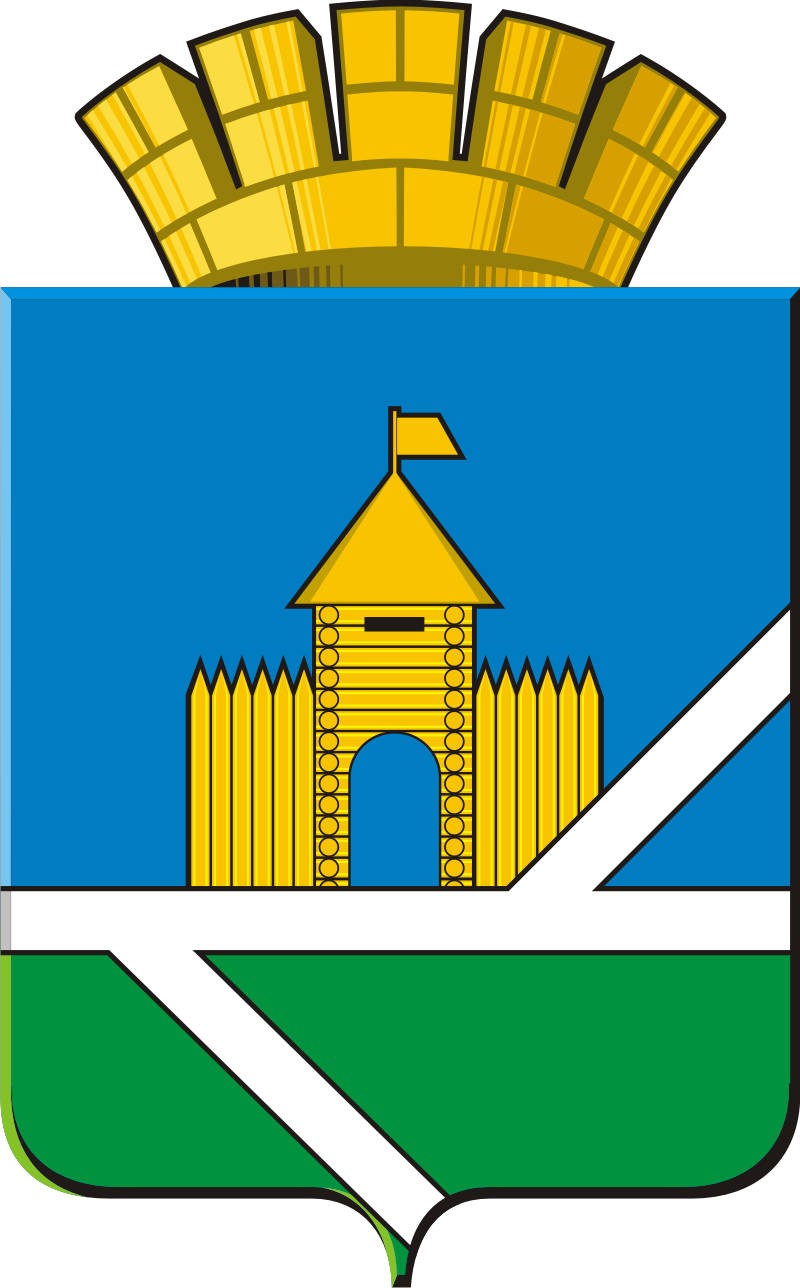 